СОГЛАСОВАНО:	УТВЕРЖДЕНО:педагогическим Советом	приказом директораМАОУ Лицей №185	№ 175 от 29.08.2023Протокол №1 от 29.08.2023СОГЛАСОВАНО: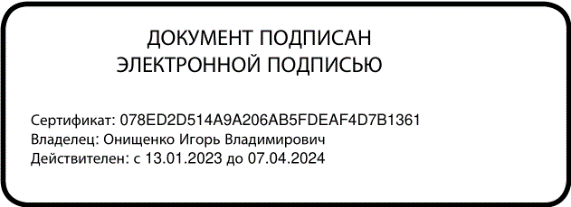 Управляющим Советом	Протокол №1 от 30.08.2023ПОЛОЖЕНИЕоб организации уроков физической культуры обучающихся	МАОУ Лицей №185 Общие положенияНастоящее «Положение об организации уроков физической культуры, обучающихся МАОУ Лицей №185», посещающих профильные учреждения системы дополнительного образования физической культуры и спорта (далее – Положение) разработано в соответствии с требованиями ФЗ «О внесении изменений в статью 7 ФЗ «Об основах охраны здоровья граждан в РФ» и статью 41 ФЗ «Об образовании в РФ», Постановлением Главного  государственного санитарного врача РФ от 29.12.2010 №189 «Санитарно – эпидемиологические требования к условиям и организации обучения в общеобразовательных учреждениях»,  Уставом МАОУ Лицей №185 (далее – Лицей). Настоящее положение является локальным нормативным актом Лицея, устанавливающим порядок организации и проведения уроков физической культуры обучающихся МАОУ Лицей №185, посещающих профильные учреждения системы дополнительного образования физической культуры и спорта и обеспечивающим развитие и совершенствование системы здоровьесберегающих технологий и Лицее.положение рассматривается на Педагогическом Совете, имеющем право вносить в него изменения и дополнения, и утверждается директором лицея.Настоящее Положение обязательно для учащихся и учителей лицея.Обеспечение формы, порядка и проведения уроков физической культурыВсе учащиеся допущенные к занятиям по физической культуре (наличие медицинских справок по итогам прохождения комплексного медицинского обследования), обязаны являться на уроки по физической культуре в спортивной форме, установленной Уставом Лицея и Положением о правилах поведения и внешнего вида обучающихся Лицея (исключение: лыжная подготовка. Учащиеся должны иметь в качестве спортивной одежды следующий набор вещей: теплый спортивный костюм, куртка, спортивная шапка, рукавицы или перчатки). Если ученик приходит на урок физической культуры без спортивной формы, учитель обязан через классного руководителя донести эту информацию до родителей (законных представителей) учащегося. При этом если учащийся не имеет спортивной формы, он должен находиться на уроке физической культуры, теоретически изучать учебный материал, преподаваемый во время урока, и выполнять все указания учителя физкультуры.2.2. При пропуске уроков физической культуры учащийся обязан подтвердить причину отсутствия заверенной медицинской справкой или иным официальным документом, который передаётся классному руководителю или учителю физкультуры.2.3. Учащиеся, временно освобождённые от уроков физкультуры после болезни, должны находиться на уроке физической культуры, теоретически изучать учебный материал, преподаваемый во время урока, и выполнять все указания учителя физической культуры. В классном журнале учителем не проставляется отметка об отсутствии или освобождении от уроков физической культуры данного учащегося. 2.4. Все обучающиеся, освобождённые (полностью или частично) от физических нагрузок в течение длительного времени (или рекомендовано ЛФК), находятся в помещении спортивного зала или на стадионе (спортивной площадке) под присмотром учителя физической культуры: 2.4.1.Учитель физической культуры определяет вид, степень и уровень физических или иных занятий, с данными учащимися на предстоящий урок (возможно, так же теоретическое изучение материала, оказание посильной помощи в судействе или организации урока).2.4.2. Если по расписанию урок проводится первым или последним - учащиеся, освобождённые от физических нагрузок на год, могут не посещать уроки физической культуры при наличии заявления от их родителей (законных представителей), с просьбой разрешить не посещать уроки физической культуры, при этом родитель (законный представитель) ответственность за жизнь и здоровье ребёнка во время уроков физкультуры и за прохождение программного материала берет на себя (приложение 1 к настоящему положению).  В этом случае учащиеся самостоятельно изучают теоретический материал, который выдается учителем в недельный срок после подачи родителями (законными представителями) заявления, в соответствии с программой. На основании заявления от родителей (законных представителей) обучающегося директор школы издаёт приказ об освобождении обучающегося от уроков физической культуры. 2.4.3. Если уроки физической культуры в расписании стоят в иное время, ученик обязан присутствовать в спортивном зале или на стадионе вместе с учащимися своего класса.2.5. Учащиеся, освобождённые от уроков физкультуры на длительный период времени, под руководством учителя готовят теоретический материал и 3 раза в четверть отчитываются (формы: реферат, тест, сообщение). Форма отчета определяется учителем и сообщается при выдаче тем.2.6. Учащимся, посещающим спортивные занятия в профильном учреждении системы дополнительного образования физической культуры и спорта, предоставляются академические права на зачет Лицеем практической части уроков физической культуры:2.6.1. Обучающийся совместно с родителями (законными представителями) имеет возможность выбора форм, содержания и порядка проведения уроков физический культуры:- посещения уроков физической культуры в школе;- посещение занятий в профильном учреждении дополнительного образования физической культуры и спорта при предоставлении в конце каждой четверти (за неделю до окончания учебной четверти) результатов достижений учащегося за истекший период. Документ должен быть заверен печатью и подписью руководителя профильного учреждения системы дополнительного образования физической культуры и спорта.2.6.2. Для обеспечения форм и порядка освобождения обучающегося от уроков физической культуры один из родителей (законных представителей) подает на имя директора лицея:- заявление (приложение 2 к настоящему положению);- справку из профильного учреждения дополнительного образования физической культуры и спорта с указанием: направления, недельной нагрузкой, программой обучения на учебный год. Ответственность за достоверность предоставленных данных несет родитель (законный представитель).2.6.3. Родитель (законный представитель) вправе самостоятельно принять решение о местонахождении обучающегося в освобожденное от уроков время, если урок физической культуры проводится по расписанию первым или последним. Родитель пишет заявление на имя директора с указанием:- сроков освобождения обучающегося от уроков физической культуры;- лиц, на которых возлагается ответственность за жизнь и здоровье обучающегося, в освобожденное от уроков физической культуры время. В остальных случаях обучающийся обязан во время урока физической культуры находится в спортивном зале или на стадионе вместе со всеми учащимися класса под присмотром учителя физкультуры. 2.6.4. На основании одобренного директором лицея заявления родителей готовится приказ об освобождении обучающегося, посещающего спортивные занятия в профильном учреждении системы дополнительного образования физической культуры и спорта, от уроков физической культуры, с указанием: - сроков освобождения обучающегося от уроков физической культуры;- лиц, на которых возлагается ответственность за жизнь и здоровье обучающегося, в освобожденное от уроков физической культуры время;-  сроков предоставления документа о качестве обучения и результатах  достигнутых учащимся за конкретный  период.2.6.5. Приказ доводится до сведения родителя (законного представителя), подавшего заявление, обучающегося, классного руководителя и учителя физической культуры.3. Аттестация учащихся по физической культуре3.1. Аттестация учащихся по физической культуре за четверть производится в соответствии с положением о промежуточной аттестации Лицея. 3.2. Если учащийся, освобождённый от уроков физкультуры, не посещал уроки физической культуры, согласно заявлению родителей (законных представителей), учитель в классном журнале в графе четвертная оценка, ставит итоговую оценку, которая является среднеарифметической за сдачу теоретического материала (тест, реферат, сообщение). 3.3. Если учащийся, освобожден от уроков физической культуры по причине усиленных нагрузок, получаемых во время спортивных занятий в профильном учреждении системы дополнительного образования физической культуры и спорта аттестация за четверть осуществляется по результатам достижений учащегося за конкретный  период (подтверждением является документ, представленный из ОО) и сдаче теоретического материала по темам пройденный за четверть (форма сдачи: тест, собеседование, реферат – определяется по выбору обучающегося).В случае если достижения учащегося за конкретный период аттестации достаточно высоки (призовые места в олимпиадах, соревнованиях районного, муниципального, регионального и т. д.) аттестация за четверть проводится без сдачи теоретической части и оценивается по пятибалльной шкале – «5» баллов.3.3. Если учащийся не посещал уроки физической культуры без уважительной причины, учителем физкультуры в графе четвертная оценка ставится «2».Ученик считается «неуспевающим». В случае, если учащийся имеет неудовлетворительный результат за три четверти, годовая оценка будет выставлена «2». Неудовлетворительный результат признается академической задолженностью (для учащихся 2-8,10 классов) и должен быть ликвидирован учащимся в установленные Лицеем сроки. Ответственность за ликвидацию задолженности возлагается на родителей (законных представителей), при этом образовательная организация обязана создать условия для устранения неудовлетворительных результатов промежуточной аттестации.3.4. Если неудовлетворительный результат за год имеет учащийся 9 или 11 класса – он не опускается до государственной итоговой аттестации (в соответствие с Положением о ГИА).Приложение 1к положениюоб организации уроков физической культуры обучающихся МАОУ Лицей № 185Директору МАОУ Лицей № 185Онищенко И.В.от_____________________________________,проживающего по адресу:________________________________________________________заявление.Прошу Вас разрешить не присутствовать моему (моей) сыну (дочери)___________________________________________________________________, ученику (це) _____класса на уроке физической культуры, который проводится в ______четверти первым (последним)  в___________(указать день недели)   согласно школьному расписанию уроков,  в период с ___________ по _________20___-20____учебного года, в связи с тем, что он (она) освобожден (а) от физических нагрузок  (справка прилагается). С положением «Об организации уроков физической культуры, обучающихся МАОУ Лицей № 185» ознакомлены. Об ответственности за прохождение теоретического материала и своевременности аттестации предупреждены.Ответственность за жизнь и здоровье своего ребенка, на время, освобожденное от посещения уроков физической культуры в школе, проводимое вне лицея беру на себя. К заявлению прилагается справка из учреждения здравоохранения.«____»________20____год                                                ____________(ФИО)Приложение 2к положениюоб организации уроков физической культуры обучающихся МАОУ Лицей № 185Директору МАОУ Лицей № 185Онищенко И.В.от_____________________________________,проживающего по адресу: ________________________________________________________заявление.Прошу Вас освободить моего (мою) сына (дочь)_____________________________________________________, ученика (цу) _____класса от уроков физической культуры, в связи с тем, что он (она) посещает профильное учреждение системы дополнительного образования физической культуры и спорта _________________________________________________________________________________________________________________________________________С положением «Об организации уроков физической культуры, обучающихся МАОУ Лицей № 185» ознакомлены. Об ответственности за достоверность и своевременность предоставления данных, прохождение теоретического материала и своевременности аттестации предупреждены.*Ответственность за жизнь и здоровье своего ребенка, на время, освобожденное от посещения уроков физической культуры в школе, проводимое вне школы (в школе, указать местонахождения ребенка), беру на себя. (Пункт указывается, если ребенок не будет посещать первый или последний уроки)К заявлению прилагается справка из профильного учреждения дополнительного образования физической культуры и спорта с указанием: направления, недельной нагрузкой, программой обучения на учебный год.«____»________20____год                                                      ____________(ФИО)